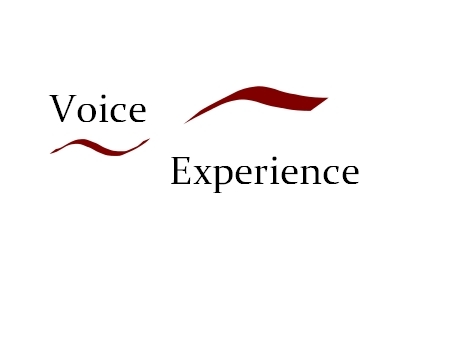 Methodikseminar „AKUSTIK“  Wie klingt Twang? Was ist ein Belt Sound? Wie schnell ist ein Vibrato oder Tremolo?            Wie klingt ein Sängerformant? Können wir Vokalformanten und Obertöne sichtbar machen? In diesem interessanten Methodik-Seminar widmen wir uns nun endlich dem Thema Akustik des Hörens und des Sichtbarmachens von Frequenzen.An diesem Wochenende werden wir von unserem Kollegen Thomas Mattern (funktionaler Gesangspädagoge (CRMT) und Geiger) unterstützt. Gemeinsam werden wir mit Hilfe von Akustik Programmen Klänge einsingen, aufzeichnen und sichtbar machen. Zum einen können wir bereits vorhandene verstärkte Frequenzen (Formanten) erkennen lernen und zum anderen besteht die phantastische Möglichkeit, Frequenzen so zu verstärken, dass sich der Sounds hörbar verändert:Wie klingt die Stimme mit einem Sängerformanten? Welche Frequenzen assoziieren einen Belt-Sound? Welche Nasalitätsfrequenzen klingen nach Twang? Können wir erkennen, welche unterschiedlichen Frequenzen bei Nasalität mit offenem oder geschlossenem weichen Gaumen verstärkt sind? Und noch weiteren Fragen, die uns beschäftigen, werden wir versuchen auf den Grund zu gehen.Als besonderes Highlight am Samstagabend gibt es 2 Stunden Session mit Joe am Piano! (Bitte bringt Noten mit – wir brennen darauf eure Stimmen wieder zu hören!)
Die Voraussetzung zur Teilnahme dieses Seminars, ist der Besuch unserer Voice-Experience Ausbildung Level 1 oder eine Ausbildung am Rabine-Institut.Leitung:Hilkea Knies, Ulla B. Keller und Thomas MatternOrt: HeilOrt am Fluss, Fischerstr. 13, 30167 HannoverTermin:                                                                                                                                                   Fr. 18.09 – So. 20.09.2020Arbeitsphasen:Fr.,  15.00 –19.00 h Sa., 10.00 - 13.00 h und 15.00 – 18.00 h, ab 19:30 h Session mit Joe
So., 10.00 - 14.00 hSeminargebühr:450,- € / erm. 390 €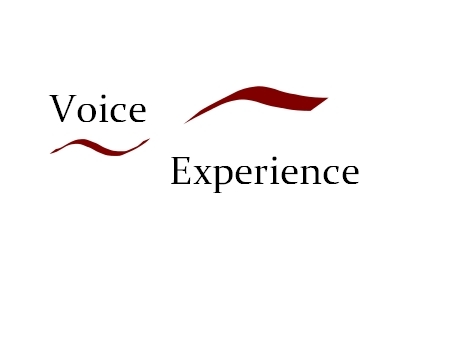 An- und Abmelderegelungen:Anmeldung schriftlich oder per Mail an (den Anmeldebogen findet ihr weiter unten):Voice Experience GbR, Simmesackerstraße 5, 35041 Marburg                                                           info@voice-experience.de, www.voice-experience.de, mobil: 0173-4670119Allgemeine Geschäftsbedingungen§1 Die Workshop-Gebühr ist unmittelbar nach Erhalt der Anmeldebestätigung per Überweisung auf folgendes Konto zu entrichten:                                                                                   GLS Bank, Voice Experience GbR, IBAN: DE58 4306 0967 2049 0625 00                                                         Betreff: Akustik September 2020 (bitte den Betreff unbedingt angeben)§2 Ein Anspruch auf einen Workshop-Platz besteht erst mit einer Teilnahme-Bestätigung durch die Workshop-Organisation und dem Eingang der Teilnahmegebühr auf dem Workshop-Konto.§3 In der Teilnahmegebühr ist keine Verpflegung enthalten. Es werden Kaffee, Tee und Snacks gereicht.§4 Bei Absage seitens der Teilnehmer kürzer als 4 Wochen vor Beginn des Workshops kann die bereits gezahlte Teilnahmegebühr nur dann zurückerstattet werden, bzw. die Verpflichtung zur Zahlung nur dann erlassen werden, wenn eine andere Person von der Warteliste den frei werdenden Platz einnimmt, bzw. der absagende Teilnehmer einen Ersatz stellt. In diesem Fall wird nur eine Bearbeitungsgebühr von 45 € einbehalten.§5 Die Workshop-Leitung behält sich vor, bei zu wenigen Anmeldungen den gesamten Workshop abzusagen. In einem solchen Falle werden alle bereits gezahlten Teilnahmegebühren selbstverständlich zurückerstattet.§6 Die Workshop-Teilnehmer erklären sich mit der Veröffentlichung von während des Workshops entstandenem Bild-, Ton- und Videomaterials zu Dokumentations- und Werbezwecken einverstanden.Übernachtung im Seminarort ist gegen eine Gebühr von 10,00€ pro Nacht möglich. Es gibt nur eine begrenzte Anzahl von Plätzen, daher bitte vorher nachfragen und anmelden!Matten, bzw. Matratzen sind vorhanden, Handtücher, Bettwäsche oder Schlafsack sind mitzubringen. Die Nutzung der Küche und Dusche sind im Preis inbegriffen.Herzliche Grüße Hilkea Knies und Ulla KellerDen Anmeldebogen findet ihr gleich im Anschluss: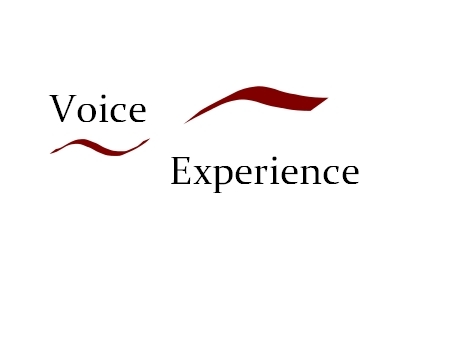 ANMELDUNGHiermit melde ich mich verbindlich für das Methodik-Seminar  AKUSTIKam Fr. 18.09. bis So.20.09.2020 in Hannover an_____Ich habe die Anmeldebedingungen gelesen und akzeptiert und          melde mich an (bitte ankreuzen):_____Die Anmeldegebühr überweise ich nach der Anmeldebestätigung             umgehend auf das Seminar-Konto:	 GLS Bank, Voice Experience GbR, IBAN: DE58 4306 0967 2049 0625 00                                                         	 Betreff: Akustik September 2020 (bitte den Betreff unbedingt angeben)NameAnschriftEmailTelefonDatum                                                       UnterschriftBitte den Anmeldebogen mit Unterschrift per Post oder eingescannt an die Institutsadresse senden!Alle Daten werden gemäß der neuen DGSVO vertraulich behandelt und nicht an Dritte weitergegeben, sondern nur für Informationen von Voice Experience GbR genutzt.Ausführliche Informationen zum Datenschutz finden sich auf unserer Webseite www.voice-experience.de und können dort eingesehen werden. Mit Ihrer Unterschrift bestätigen Sie auch, diese Informationen erhalten zu haben und einzuwilligen.